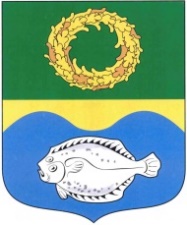 ОКРУЖНОЙ СОВЕТ ДЕПУТАТОВМУНИЦИПАЛЬНОГО ОБРАЗОВАНИЯ«ЗЕЛЕНОГРАДСКИЙ МУНИЦИПАЛЬНЫЙ ОКРУГ КАЛИНИНГРАДСКОЙ ОБЛАСТИ»РЕШЕНИЕот 19 октября 2022 г.                                                                               № 225Зеленоградск                                  Об утверждении положения о порядке назначения и проведения собраний (конференций) граждан в Зеленоградском муниципальном округе	В соответствии со статьями 29, 30 Федерального закона от 06.10.2003    № 131-ФЗ «Об общих принципах организации местного самоуправления в Российской Федерации», статьями 18, 19 Устава Зеленоградского муниципального округа окружной Совет депутатов Зеленоградского муниципального округа РЕШИЛ:Утвердить положение о порядке назначения и проведения собраний (конференций) граждан в Зеленоградском муниципальном округе.Опубликовать решение в газете «Волна» и разместить на официальном сайте органов местного самоуправления Зеленоградского муниципального округа.Решение вступает в силу после официального опубликования.ГлаваЗеленоградского муниципального округа  	                              С.В. КулаковПриложениек решению окружного Совета депутатовЗеленоградского муниципального округа от 19 октября 2022 г. № 225ПОЛОЖЕНИЕо порядке назначения и проведения собраний (конференций) граждан в Зеленоградском муниципальном округеСтатья 1. Общие положенияСобрания и конференции граждан являются формой непосредственного участия населения в осуществлении местного самоуправления, основанной на принципах законности и добровольности.Правовую основу настоящего Положения составляют Конституция Российской Федерации, Федеральный закон от 06.10.2003             № 131-ФЗ «Об общих принципах организации местного самоуправления в Российской Федерации», Устав Зеленоградского муниципального округа.Собрания (конференции) граждан могут проводиться для обсуждения вопросов местного значения, информирования населения о деятельности органов местного самоуправления и должностных лиц местного самоуправления, обсуждения вопросов внесения инициативных проектов и их рассмотрения, осуществления территориального общественного самоуправления на части территории Зеленоградского муниципального округа.Настоящее Положение регулирует порядок назначения и проведения собраний (конференций), принятия и изменения их решений и обращений по вопросам, входящим в непосредственную компетенцию органов местного самоуправления.Настоящее Положение не распространяется на собрания (конференции) граждан, проводимые в целях организации и осуществления территориального общественного самоуправления, собрания (конференции) граждан в целях рассмотрения и обсуждения вопросов внесения инициативных проектов, а также на собрания, проводимые в соответствии с уставами общественных объединений, жилищных (садовых) товариществ и кооперативов, в том числе на собрания, проводимые в рамках Жилищного кодекса Российской Федерации для организации управления многоквартирными домами.Порядок назначения и проведения собрания (конференции) граждан, а также полномочия собраний (конференций) по вопросам, связанным с осуществлением территориального общественного самоуправления, определяются уставом территориального общественного самоуправления.Собрания (конференции) созываются жителями подъезда дома, одного дома или группы домов, квартала, улицы, микрорайона. Собрания (конференции) не проводятся на всей территории Зеленоградского муниципального округа.В собрании (конференции) имеют право участвовать граждане Российской Федерации с шестнадцатилетнего возраста, проживающие в Зеленоградском муниципальном округе и зарегистрированные по месту жительства в соответствии с установленными правилами регистрации.Собрание жителей дома, группы домов проводится, если общее число граждан, имеющих право на участие в собрании, не превышает 500 человек и имеется приспособленное помещение для проведения собрания. Статья 2. Порядок назначения собрания (конференции)Инициаторами проведения собрания (конференции) могут являться:население, проживающее на соответствующей территории;окружной Совет депутатов Зеленоградского муниципального округа (далее – окружной Совет депутатов);глава Зеленоградского муниципального округа (далее – глава муниципального округа).Собрание (конференция) граждан, проводимое по инициативе окружного Совета депутатов или главы муниципального округа, назначается соответственно окружным Советом депутатов или главой муниципального округа.Если инициатором проведения собрания (конференции) является окружной Совет депутатов либо глава муниципального округа, то об этой инициативе принимается соответствующее решение окружного Совета депутатов или издается постановление главы муниципального округа.В решении о назначении собрании (конференции) указываются дата, время и место проведения собрания (конференции), адреса домов, жители которых участвуют в собрании (конференции), предполагаемое число участников (делегатов), вопрос (вопросы), выносимый на рассмотрение.Подготовку и проведение собрания (конференции), назначенного окружным Советом депутатов или главой муниципального округа, осуществляют по их поручению должностные лица соответствующих органов местного самоуправления.Собрание (конференция) граждан, проводимое по инициативе населения, назначается окружным Советом депутатов в порядке, установленном Уставом Зеленоградского муниципального округа.Статья 3. Оповещение жителейИнициатор проведения собрания (конференции) обязан оповестить граждан, имеющих право на участие в собрании (конференции), о месте, дате и времени проведения собрания (конференции), выносимом на рассмотрение вопросе (вопросах), а также об инициаторе:о собрании - не менее чем за неделю до его проведения;о конференции - не менее чем за две недели до ее проведения.Инициатор проведения собрания (конференции), используя различные формы, заблаговременно знакомит жителей с материалами, относящимися к вопросу (вопросам), выносимому на рассмотрение собрания (конференции).Статья 4. Порядок проведения собранияСобрание правомочно, если в нем принимает участие не менее половины жителей, проживающих на соответствующей территории, включенных в список участников собрания и зарегистрированных в качестве участников собрания.Собрание открывается должностными лицами органов местного самоуправления, ответственными за их подготовку, а в случае проведения собрания по инициативе населения – одним из членов инициативной группы. Для ведения собрания избирается президиум, состоящий из председателя, секретаря собрания и других лиц по усмотрению участников собрания.Выборы состава президиума, утверждение повестки дня, регламента проведения собрания производятся простым большинством голосов участников собрания по представлению инициатора проведения собрания или участников собрания.Решение собрания по вопросам повестки дня принимается простым большинством голосов открытым голосованием от числа присутствующих на собрании граждан. Собрание может принять решение о проведении закрытого голосования по какому-либо вопросу (вопросам). В этом случае его участники избирают счетную комиссию, которая действует в рамках полномочий, установленных собранием (конференцией).В голосовании участвуют только жители, включенные в список участников собрания, зарегистрированные в качестве участников собрания. Представители органов местного самоуправления и иные лица, присутствующие на собрании, имеют право совещательного голоса, но в голосовании не участвуют.Секретарь собрания ведет протокол собрания, содержащий в обязательном порядке следующие сведения: территория проведения собрания; количество жителей, имеющих право участвовать в собрании; количество жителей, зарегистрированных в качестве участников собрания; инициатор проведения собрания; дата, время и место проведения собрания; состав президиума; полная формулировка рассматриваемых вопросов; фамилии выступивших, краткое содержание выступлений по рассматриваемым вопросам; принятое решение; список участвующих в собрании представителей органов местного самоуправления и приглашенных лиц.Протокол зачитывается председателем собрания участникам собрания, утверждается решением собрания, подписывается председателем и секретарем собрания и передается в окружной Совет депутатов, если собрание проводится по инициативе населения или окружного Совета депутатов, или главе муниципального округа, если собрание проводится по его инициативе. По решению собрания или председателя собрания копии протокола могут быть направлены в другие органы местного самоуправления Зеленоградского муниципального округа, а также в иные заинтересованные организации.Статья 5. Основания и порядок проведения конференцииВ случаях, если число граждан, проживающих на соответствующей территории, превышает 500 человек, либо созвать собрание не представляется возможным, инициаторами проводится конференция.Конференция проводится в соответствии с правилами, установленными настоящим Положением для проведения собраний, с учетом особенностей, предусмотренных настоящей статьей.Норма представительства делегатов на конференцию устанавливается инициатором ее проведения с учетом численности граждан, имеющих право на участие в конференции, а также возможностей имеющихся помещений. Норма представительства не может быть больше, чем один делегат от 100 жителей, а при проведении конференции в отдельных домах – не более чем один делегат от 50 жителей, имеющих право на участие в конференции.Выборы делегатов на конференцию проводятся на собраниях жителей группы квартир, подъездов, дома или группы домов в порядке, установленном статьей 4 настоящего Положения.По решению инициатора проведения конференции выдвижение и выборы делегатов могут проходить в форме сбора подписей жителей под петиционными листами, составленными по форме, установленной настоящим Положением (приложение). По инициативе жителей, от которых выдвигается делегат на конференцию, в соответствии с установленной настоящим Положением нормой представительства, в петиционный лист вносится предлагаемая кандидатура. Жители, поддерживающие эту кандидатуру, расписываются в петиционном листе. Если возникает альтернативная кандидатура, то заполняется другой петиционный лист.Выборы считаются состоявшимися, если в голосовании приняли участие жители большинства квартир подъезда, дома или группы домов, или более половины жителей территории, на которой проводится конференция, и большинство из них поддержало выдвинутую кандидатуру. Если выдвинуто несколько кандидатов в делегаты, то избранным считается кандидат, набравший наибольшее число голосов от числа принявших участие в голосовании.Конференция является правомочной, если в ней приняло участие не менее 2/3 избранных на собраниях граждан делегатов.Решения конференции принимаются большинством голосов от списочного состава делегатов.Протокол конференции направляется в окружной Совет депутатов, администрацию муниципального округа и заинтересованные организации.Статья 6. Решение собрания (конференции)Решения собрания (конференции) не могут нарушать имущественные и иные права физических, юридических лиц, органов местного самоуправления и органов государственной власти.Решения собрания (конференции) носят рекомендательный характер для органов местного самоуправления и должностных лиц органов местного самоуправления, граждан, проживающих на территории проведения собрания (конференции), предприятий, организаций и иных лиц.Итоги собрания (конференции) граждан подлежат официальному опубликованию органом местного самоуправления, назначившим собрание (конференцию) граждан, в течение семи дней со дня проведения собрания (конференции).Собрание (конференция) граждан может принимать обращения к органам местного самоуправления и должностным лицам местного самоуправления, а также избирать лиц, уполномоченных представлять собрание граждан во взаимоотношениях с органами местного самоуправления и должностными лицами органов местного самоуправления.Обращения, принятые собранием (конференцией), подлежат обязательному рассмотрению органами местного самоуправления и должностными лицами органов местного самоуправления, к компетенции которых отнесено решение содержащихся в обращениях вопросов, с направлением письменного ответа в адрес председателя собрания (конференции) граждан в течение 30 дней со дня получения соответствующего обращения.Статья 7. Финансирование проведения собрания (конференции)Расходы, связанные с организацией и проведением собрания (конференции), возлагаются на инициатора проведения собрания (конференции).В случае, если инициаторами проведения собрания (конференции) являются органы местного самоуправления, финансирование расходов, связанных с проведением собрания (конференции), производится из средств местного бюджета.Приложениек Положению о порядке назначения и проведения собраний (конференций) граждан в Зеленоградском муниципальном округеФорма                             Петиционный листПоддерживаю кандидатуру делегата ____________________________________________________________________________________________________________________________________,(ф.и.о., дата рождения, место жительства, статус)выдвигаемого для участия в конференции по вопросу (вопросам)____________________________________________________________________________________________________________________________________Уполномоченный представительинициативной группы (подпись)                                «___» __________ 20__ г.N п/пФамилия, имя, отчествоГод рожденияМесто жительстваСтатусСерия и номер паспорта или документа, его заменяющегоПодпись в поддержку делегата